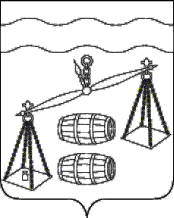 Администрация сельского поселения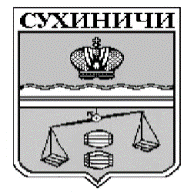 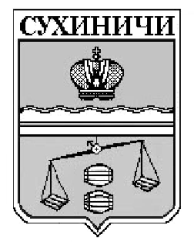 «Село Дабужа»Калужская областьПОСТАНОВЛЕНИЕО внесении изменения в постановление администрацииСП «Село Дабужа» от 29.12.2021 № 42 «Обутверждении муниципальной программы сельскогопоселения «Село Дабужа» «Энергосбережениеи повышение энергетической эффективностив сельском поселении «Село Дабужа» на 2021-2026 годы.В целях реализации Федерального закона от 23.11.2009 года № 261-ФЗ «Об энергосбережении и повышении энергетической эффективности и о внесении изменений в отдельные законодательные акты Российской Федерации», руководствуясь Уставом сельского поселения «Село Дабужа», администрация сельского поселения «Село Дабужа» ПОСТАНОВЛЯЕТ:Внести изменения в постановление администрации сельского поселения «Село Дабужа» от 04.10.2023 № 31 «Об утверждении муниципальной программы сельского поселения «Село Дабужа» «Энергосбережение и повышение энергетической эффективности в сельском поселении «Село Дабужа» на 2021-2026 годы, изложив преамбулу постановления в новой редакции:        «В целях реализации Федерального закона от 23.11.2009 № 261-ФЗ «Об энергосбережении и повышении энергетической эффективности и о внесении изменений в отдельные законодательные акты Российской Федерации», постановления Правительства РФ от 11.02.2021 № 161 "Об утверждении требований к региональным и муниципальным программам в области энергосбережения и повышения энергетической эффективности и о признании утратившими силу некоторых актов Правительства Российской Федерации и отдельных положений некоторых актов Правительства Российской Федерации", руководствуясь Уставом сельского поселения «Село Дабужа», администрация сельского поселения «Село Дабужа», ПОСТАНОВЛЯЕТ:».2.Постановление вступает в силу после его обнародования. 3.Контроль за исполнением данного постановления оставляю за собой.Глава администрации  СП «Село Дабужа»                                                         В.В.Буренкоот 30.11.2023г№  43